WKU AD Major Assessment RubricMajor Capstone projects in advertising encompass the individual study paths and career goals (art direction, copy, media, PR etc) of our majors. These projects are guided by project briefs based on actual real-world situations and required students to work collectively. The teams shared work-in-progress updates over the semester, leading to a final presentation intended to replicate what would be shown to an actual client.Assessment for the Advertising included a selection of 4 project papers from collected from the Spring 2023 section of AD 410 Portfolio and evaluated using rubric below. The goal for the assessment is that 80% of work scores at least 80%.TERM:CLASS:TEAM:NOTES100 points                 90 points                80 points                70 points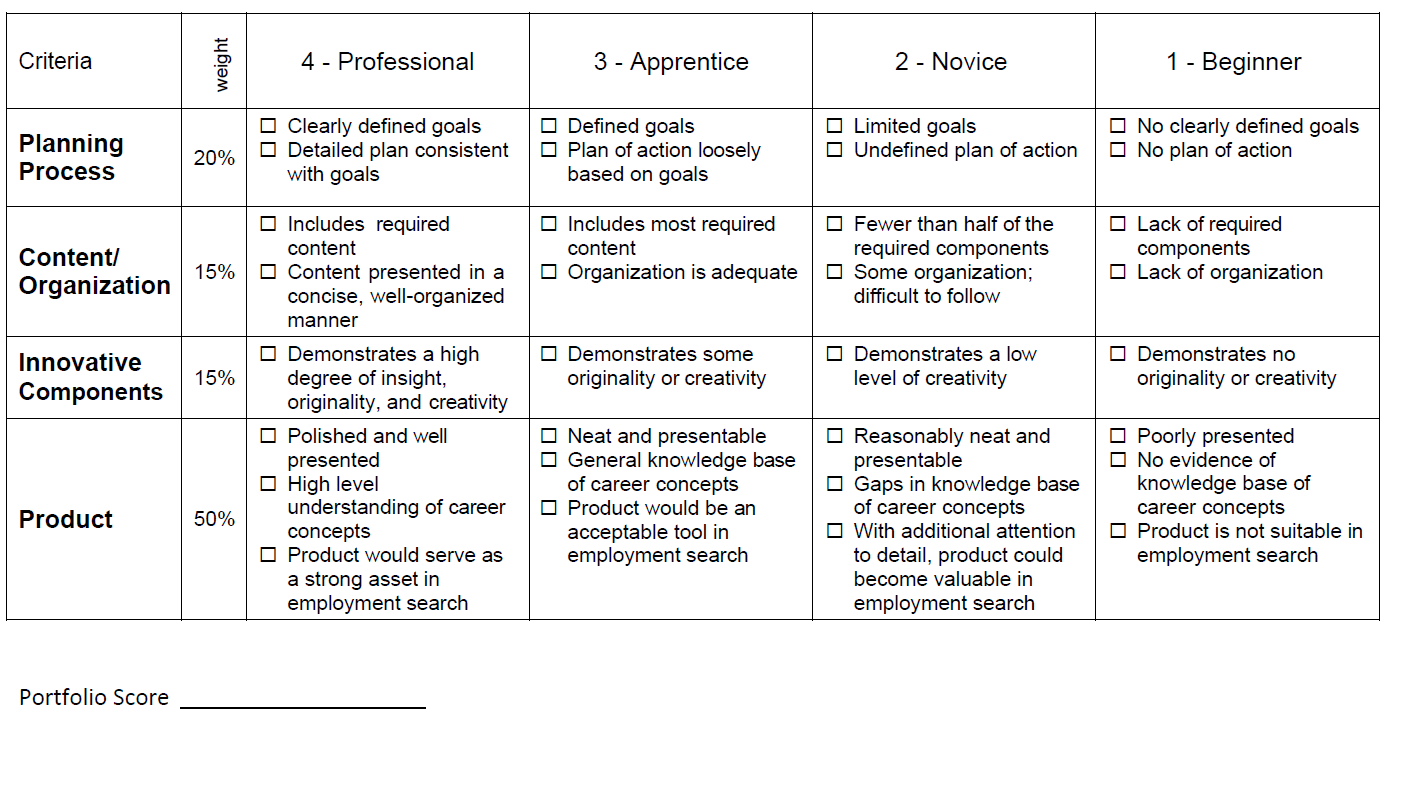 *** Please include Curriculum Map (below/next page) as part of this documentAssurance of Student Learning Report2022-2023Assurance of Student Learning Report2022-2023Assurance of Student Learning Report2022-2023Potter College of Arts & LettersPotter College of Arts & LettersCommunicationAdvertising Major (727)Advertising Major (727)Advertising Major (727)Cliff Shaluta, Program CoordinatorCliff Shaluta, Program CoordinatorCliff Shaluta, Program CoordinatorIs this an online program?  Yes X NoPlease make sure the Program Learning Outcomes listed match those in CourseLeaf . Indicate verification here       X Yes, they match! (If they don’t match, explain on this page under Assessment Cycle)Please make sure the Program Learning Outcomes listed match those in CourseLeaf . Indicate verification here       X Yes, they match! (If they don’t match, explain on this page under Assessment Cycle)Use this page to list learning outcomes, measurements, and summarize results for your program.  Detailed information must be completed in the subsequent pages. Add more Outcomes as needed.Use this page to list learning outcomes, measurements, and summarize results for your program.  Detailed information must be completed in the subsequent pages. Add more Outcomes as needed.Use this page to list learning outcomes, measurements, and summarize results for your program.  Detailed information must be completed in the subsequent pages. Add more Outcomes as needed.Use this page to list learning outcomes, measurements, and summarize results for your program.  Detailed information must be completed in the subsequent pages. Add more Outcomes as needed.Program Student Learning Outcome 1: Create actionable advertising strategies and media plans.Program Student Learning Outcome 1: Create actionable advertising strategies and media plans.Program Student Learning Outcome 1: Create actionable advertising strategies and media plans.Program Student Learning Outcome 1: Create actionable advertising strategies and media plans.Instrument 1Capstone portfolio project AD 410Capstone portfolio project AD 410Capstone portfolio project AD 410Based on your results, check whether the program met the goal Student Learning Outcome 1.Based on your results, check whether the program met the goal Student Learning Outcome 1.X Met Not MetProgram Student Learning Outcome 2: Make strategically sound advertising decisions based on data.Program Student Learning Outcome 2: Make strategically sound advertising decisions based on data.Program Student Learning Outcome 2: Make strategically sound advertising decisions based on data.Program Student Learning Outcome 2: Make strategically sound advertising decisions based on data.Instrument 1Capstone portfolio project AD 410Capstone portfolio project AD 410Capstone portfolio project AD 410Based on your results, check whether the program met the goal Student Learning Outcome 2.Based on your results, check whether the program met the goal Student Learning Outcome 2.X Met Not MetProgram Student Learning Outcome 3: Apply knowledge and creativity to real-world advertising situations.Program Student Learning Outcome 3: Apply knowledge and creativity to real-world advertising situations.Program Student Learning Outcome 3: Apply knowledge and creativity to real-world advertising situations.Program Student Learning Outcome 3: Apply knowledge and creativity to real-world advertising situations.Instrument 1Capstone portfolio project AD 410Capstone portfolio project AD 410Capstone portfolio project AD 410Based on your results, check whether the program met the goal Student Learning Outcome 3.Based on your results, check whether the program met the goal Student Learning Outcome 3.X Met Not MetAssessment Cycle Plan: Assessment Cycle Plan: Assessment Cycle Plan: Assessment Cycle Plan: Current AD program SLO’s match CourseLeaf. A “diversity elective” will be added to the revised AD program effective Fall 2023. While AD 410 Portfolio will continue to be the main touch point for the assessment of Advertising majors, projects will require targeted plans to reach consumers with a range of backgrounds and experiences.Current AD program SLO’s match CourseLeaf. A “diversity elective” will be added to the revised AD program effective Fall 2023. While AD 410 Portfolio will continue to be the main touch point for the assessment of Advertising majors, projects will require targeted plans to reach consumers with a range of backgrounds and experiences.Current AD program SLO’s match CourseLeaf. A “diversity elective” will be added to the revised AD program effective Fall 2023. While AD 410 Portfolio will continue to be the main touch point for the assessment of Advertising majors, projects will require targeted plans to reach consumers with a range of backgrounds and experiences.Current AD program SLO’s match CourseLeaf. A “diversity elective” will be added to the revised AD program effective Fall 2023. While AD 410 Portfolio will continue to be the main touch point for the assessment of Advertising majors, projects will require targeted plans to reach consumers with a range of backgrounds and experiences.Program Student Learning Outcome 1Program Student Learning Outcome 1Program Student Learning Outcome 1Program Student Learning Outcome 1Program Student Learning Outcome 1Program Student Learning Outcome 1Program Student Learning Outcome Create actionable advertising strategies and media plans.Create actionable advertising strategies and media plans.Create actionable advertising strategies and media plans.Create actionable advertising strategies and media plans.Create actionable advertising strategies and media plans.Measurement Instrument 1 As the capstone touch point for Advertising majors, AD 410 Portfolio utilizes case projects that mirror industry practices. The team assignments are comprehensive and work often spans the entire semester. As the capstone touch point for Advertising majors, AD 410 Portfolio utilizes case projects that mirror industry practices. The team assignments are comprehensive and work often spans the entire semester. As the capstone touch point for Advertising majors, AD 410 Portfolio utilizes case projects that mirror industry practices. The team assignments are comprehensive and work often spans the entire semester. As the capstone touch point for Advertising majors, AD 410 Portfolio utilizes case projects that mirror industry practices. The team assignments are comprehensive and work often spans the entire semester. As the capstone touch point for Advertising majors, AD 410 Portfolio utilizes case projects that mirror industry practices. The team assignments are comprehensive and work often spans the entire semester. Criteria for Student SuccessWhile student projects are graded, the purpose of program assessment is broader in scope and therefore requires a different measurement tool. The attached AD Major Assessment Rubric is used for this purpose. A score of 80% on this rubric is considered successful.While student projects are graded, the purpose of program assessment is broader in scope and therefore requires a different measurement tool. The attached AD Major Assessment Rubric is used for this purpose. A score of 80% on this rubric is considered successful.While student projects are graded, the purpose of program assessment is broader in scope and therefore requires a different measurement tool. The attached AD Major Assessment Rubric is used for this purpose. A score of 80% on this rubric is considered successful.While student projects are graded, the purpose of program assessment is broader in scope and therefore requires a different measurement tool. The attached AD Major Assessment Rubric is used for this purpose. A score of 80% on this rubric is considered successful.While student projects are graded, the purpose of program assessment is broader in scope and therefore requires a different measurement tool. The attached AD Major Assessment Rubric is used for this purpose. A score of 80% on this rubric is considered successful.Program Success Target for this MeasurementProgram Success Target for this MeasurementThe overall assessment goal is 80% of sample projects.Percent of Program Achieving Target85.25%85.25%Methods A sample of 4 projects from the Spring 2023 section of AD 410 were used for this assessment. Program faculty assessed the projects using the attached rubric.A sample of 4 projects from the Spring 2023 section of AD 410 were used for this assessment. Program faculty assessed the projects using the attached rubric.A sample of 4 projects from the Spring 2023 section of AD 410 were used for this assessment. Program faculty assessed the projects using the attached rubric.A sample of 4 projects from the Spring 2023 section of AD 410 were used for this assessment. Program faculty assessed the projects using the attached rubric.A sample of 4 projects from the Spring 2023 section of AD 410 were used for this assessment. Program faculty assessed the projects using the attached rubric.Based on your results, highlight whether the program met the goal Student Learning Outcome 1.Based on your results, highlight whether the program met the goal Student Learning Outcome 1.Based on your results, highlight whether the program met the goal Student Learning Outcome 1.Based on your results, highlight whether the program met the goal Student Learning Outcome 1.X Met Not MetResults, Conclusion, and Plans for Next Assessment Cycle (Describe what worked, what didn’t, and plan going forward)Results, Conclusion, and Plans for Next Assessment Cycle (Describe what worked, what didn’t, and plan going forward)Results, Conclusion, and Plans for Next Assessment Cycle (Describe what worked, what didn’t, and plan going forward)Results, Conclusion, and Plans for Next Assessment Cycle (Describe what worked, what didn’t, and plan going forward)Results, Conclusion, and Plans for Next Assessment Cycle (Describe what worked, what didn’t, and plan going forward)Results, Conclusion, and Plans for Next Assessment Cycle (Describe what worked, what didn’t, and plan going forward)Capstone projects in advertising encompass the individual study paths and career goals (art direction, copy, media, PR etc) of our majors. These projects were guided by project briefs that were based on actual real-world situations and required students to work collectively. The teams shared work-in-progress updates over the semester, leading to a final presentation intended to replicate what would be shown to an actual client.As a group, it’s clear that majors from the Spring 2023 AD 410 class have the ability to create an actionable advertising strategy and basic media plans. PLANS FOR NEXT ASSESSMENTThe transition of responsibility for the Advertising major from the Department of Communication to Art & Design and back to Communication has been challenging. The instructor of the Spring 2023 section of AD 410 was not fully apprised of the scope of AD 410. Moving forward, it’s important that AD 410 also serves as a focal point to prepare our majors for a career. Individual portfolio reviews and career maps are integral to this process.Capstone projects in advertising encompass the individual study paths and career goals (art direction, copy, media, PR etc) of our majors. These projects were guided by project briefs that were based on actual real-world situations and required students to work collectively. The teams shared work-in-progress updates over the semester, leading to a final presentation intended to replicate what would be shown to an actual client.As a group, it’s clear that majors from the Spring 2023 AD 410 class have the ability to create an actionable advertising strategy and basic media plans. PLANS FOR NEXT ASSESSMENTThe transition of responsibility for the Advertising major from the Department of Communication to Art & Design and back to Communication has been challenging. The instructor of the Spring 2023 section of AD 410 was not fully apprised of the scope of AD 410. Moving forward, it’s important that AD 410 also serves as a focal point to prepare our majors for a career. Individual portfolio reviews and career maps are integral to this process.Capstone projects in advertising encompass the individual study paths and career goals (art direction, copy, media, PR etc) of our majors. These projects were guided by project briefs that were based on actual real-world situations and required students to work collectively. The teams shared work-in-progress updates over the semester, leading to a final presentation intended to replicate what would be shown to an actual client.As a group, it’s clear that majors from the Spring 2023 AD 410 class have the ability to create an actionable advertising strategy and basic media plans. PLANS FOR NEXT ASSESSMENTThe transition of responsibility for the Advertising major from the Department of Communication to Art & Design and back to Communication has been challenging. The instructor of the Spring 2023 section of AD 410 was not fully apprised of the scope of AD 410. Moving forward, it’s important that AD 410 also serves as a focal point to prepare our majors for a career. Individual portfolio reviews and career maps are integral to this process.Capstone projects in advertising encompass the individual study paths and career goals (art direction, copy, media, PR etc) of our majors. These projects were guided by project briefs that were based on actual real-world situations and required students to work collectively. The teams shared work-in-progress updates over the semester, leading to a final presentation intended to replicate what would be shown to an actual client.As a group, it’s clear that majors from the Spring 2023 AD 410 class have the ability to create an actionable advertising strategy and basic media plans. PLANS FOR NEXT ASSESSMENTThe transition of responsibility for the Advertising major from the Department of Communication to Art & Design and back to Communication has been challenging. The instructor of the Spring 2023 section of AD 410 was not fully apprised of the scope of AD 410. Moving forward, it’s important that AD 410 also serves as a focal point to prepare our majors for a career. Individual portfolio reviews and career maps are integral to this process.Capstone projects in advertising encompass the individual study paths and career goals (art direction, copy, media, PR etc) of our majors. These projects were guided by project briefs that were based on actual real-world situations and required students to work collectively. The teams shared work-in-progress updates over the semester, leading to a final presentation intended to replicate what would be shown to an actual client.As a group, it’s clear that majors from the Spring 2023 AD 410 class have the ability to create an actionable advertising strategy and basic media plans. PLANS FOR NEXT ASSESSMENTThe transition of responsibility for the Advertising major from the Department of Communication to Art & Design and back to Communication has been challenging. The instructor of the Spring 2023 section of AD 410 was not fully apprised of the scope of AD 410. Moving forward, it’s important that AD 410 also serves as a focal point to prepare our majors for a career. Individual portfolio reviews and career maps are integral to this process.Capstone projects in advertising encompass the individual study paths and career goals (art direction, copy, media, PR etc) of our majors. These projects were guided by project briefs that were based on actual real-world situations and required students to work collectively. The teams shared work-in-progress updates over the semester, leading to a final presentation intended to replicate what would be shown to an actual client.As a group, it’s clear that majors from the Spring 2023 AD 410 class have the ability to create an actionable advertising strategy and basic media plans. PLANS FOR NEXT ASSESSMENTThe transition of responsibility for the Advertising major from the Department of Communication to Art & Design and back to Communication has been challenging. The instructor of the Spring 2023 section of AD 410 was not fully apprised of the scope of AD 410. Moving forward, it’s important that AD 410 also serves as a focal point to prepare our majors for a career. Individual portfolio reviews and career maps are integral to this process.Program Student Learning Outcome 2Program Student Learning Outcome 2Program Student Learning Outcome 2Program Student Learning Outcome 2Program Student Learning Outcome 2Program Student Learning Outcome 2Program Student Learning Outcome Make strategically sound advertising decisions based on data.Make strategically sound advertising decisions based on data.Make strategically sound advertising decisions based on data.Make strategically sound advertising decisions based on data.Make strategically sound advertising decisions based on data.Measurement Instrument 1As the capstone touch point for Advertising majors, AD 410 Portfolio utilizes case projects that mirror industry practices. The team assignments are comprehensive and work often spans the entire semester. As the capstone touch point for Advertising majors, AD 410 Portfolio utilizes case projects that mirror industry practices. The team assignments are comprehensive and work often spans the entire semester. As the capstone touch point for Advertising majors, AD 410 Portfolio utilizes case projects that mirror industry practices. The team assignments are comprehensive and work often spans the entire semester. As the capstone touch point for Advertising majors, AD 410 Portfolio utilizes case projects that mirror industry practices. The team assignments are comprehensive and work often spans the entire semester. As the capstone touch point for Advertising majors, AD 410 Portfolio utilizes case projects that mirror industry practices. The team assignments are comprehensive and work often spans the entire semester. Criteria for Student SuccessWhile student projects are graded, the purpose of program assessment is broader in scope and therefore requires a different measurement tool. The attached AD Major Assessment Rubric is used for this purpose. A score of 80% on this rubric is considered successful.While student projects are graded, the purpose of program assessment is broader in scope and therefore requires a different measurement tool. The attached AD Major Assessment Rubric is used for this purpose. A score of 80% on this rubric is considered successful.While student projects are graded, the purpose of program assessment is broader in scope and therefore requires a different measurement tool. The attached AD Major Assessment Rubric is used for this purpose. A score of 80% on this rubric is considered successful.While student projects are graded, the purpose of program assessment is broader in scope and therefore requires a different measurement tool. The attached AD Major Assessment Rubric is used for this purpose. A score of 80% on this rubric is considered successful.While student projects are graded, the purpose of program assessment is broader in scope and therefore requires a different measurement tool. The attached AD Major Assessment Rubric is used for this purpose. A score of 80% on this rubric is considered successful.Program Success Target for this MeasurementProgram Success Target for this MeasurementThe overall assessment goal is 80% of sample projects.Percent of Program Achieving Target85.25%85.25%Methods A sample of 4 projects from the Spring 2023 section of AD 410 were used for this assessment. Program faculty assessed the projects using the attached rubric.A sample of 4 projects from the Spring 2023 section of AD 410 were used for this assessment. Program faculty assessed the projects using the attached rubric.A sample of 4 projects from the Spring 2023 section of AD 410 were used for this assessment. Program faculty assessed the projects using the attached rubric.A sample of 4 projects from the Spring 2023 section of AD 410 were used for this assessment. Program faculty assessed the projects using the attached rubric.A sample of 4 projects from the Spring 2023 section of AD 410 were used for this assessment. Program faculty assessed the projects using the attached rubric.Based on your results, circle or highlight whether the program met the goal Student Learning Outcome 2.Based on your results, circle or highlight whether the program met the goal Student Learning Outcome 2.Based on your results, circle or highlight whether the program met the goal Student Learning Outcome 2.Based on your results, circle or highlight whether the program met the goal Student Learning Outcome 2.X Met Not MetResults, Conclusion, and Plans for Next Assessment Cycle (Describe what worked, what didn’t, and plan going forward)Results, Conclusion, and Plans for Next Assessment Cycle (Describe what worked, what didn’t, and plan going forward)Results, Conclusion, and Plans for Next Assessment Cycle (Describe what worked, what didn’t, and plan going forward)Results, Conclusion, and Plans for Next Assessment Cycle (Describe what worked, what didn’t, and plan going forward)Results, Conclusion, and Plans for Next Assessment Cycle (Describe what worked, what didn’t, and plan going forward)Results, Conclusion, and Plans for Next Assessment Cycle (Describe what worked, what didn’t, and plan going forward)The results for this outcome were less than desirable. Projects from the Spring 2023 section of AD 410 Portfolio generally failed to include enough specific consumer and media research to successfully build an advertising campaign. This may be reflective of the background and interests of the instructor. However, today’s advertising campaigns are highly-targeted toward the most receptive consumers and in-depth research is required to do this well.   PLANS FOR NEXT ASSESSMENTMoving forward, considering that AD 410 is often the final class our majors complete in the major, it would be better to have AD 410 taught by faculty in Advertising rather than Art & Design to ensure adequate depth on consumer research and media planning.The results for this outcome were less than desirable. Projects from the Spring 2023 section of AD 410 Portfolio generally failed to include enough specific consumer and media research to successfully build an advertising campaign. This may be reflective of the background and interests of the instructor. However, today’s advertising campaigns are highly-targeted toward the most receptive consumers and in-depth research is required to do this well.   PLANS FOR NEXT ASSESSMENTMoving forward, considering that AD 410 is often the final class our majors complete in the major, it would be better to have AD 410 taught by faculty in Advertising rather than Art & Design to ensure adequate depth on consumer research and media planning.The results for this outcome were less than desirable. Projects from the Spring 2023 section of AD 410 Portfolio generally failed to include enough specific consumer and media research to successfully build an advertising campaign. This may be reflective of the background and interests of the instructor. However, today’s advertising campaigns are highly-targeted toward the most receptive consumers and in-depth research is required to do this well.   PLANS FOR NEXT ASSESSMENTMoving forward, considering that AD 410 is often the final class our majors complete in the major, it would be better to have AD 410 taught by faculty in Advertising rather than Art & Design to ensure adequate depth on consumer research and media planning.The results for this outcome were less than desirable. Projects from the Spring 2023 section of AD 410 Portfolio generally failed to include enough specific consumer and media research to successfully build an advertising campaign. This may be reflective of the background and interests of the instructor. However, today’s advertising campaigns are highly-targeted toward the most receptive consumers and in-depth research is required to do this well.   PLANS FOR NEXT ASSESSMENTMoving forward, considering that AD 410 is often the final class our majors complete in the major, it would be better to have AD 410 taught by faculty in Advertising rather than Art & Design to ensure adequate depth on consumer research and media planning.The results for this outcome were less than desirable. Projects from the Spring 2023 section of AD 410 Portfolio generally failed to include enough specific consumer and media research to successfully build an advertising campaign. This may be reflective of the background and interests of the instructor. However, today’s advertising campaigns are highly-targeted toward the most receptive consumers and in-depth research is required to do this well.   PLANS FOR NEXT ASSESSMENTMoving forward, considering that AD 410 is often the final class our majors complete in the major, it would be better to have AD 410 taught by faculty in Advertising rather than Art & Design to ensure adequate depth on consumer research and media planning.The results for this outcome were less than desirable. Projects from the Spring 2023 section of AD 410 Portfolio generally failed to include enough specific consumer and media research to successfully build an advertising campaign. This may be reflective of the background and interests of the instructor. However, today’s advertising campaigns are highly-targeted toward the most receptive consumers and in-depth research is required to do this well.   PLANS FOR NEXT ASSESSMENTMoving forward, considering that AD 410 is often the final class our majors complete in the major, it would be better to have AD 410 taught by faculty in Advertising rather than Art & Design to ensure adequate depth on consumer research and media planning.Program Student Learning Outcome 3Program Student Learning Outcome 3Program Student Learning Outcome 3Program Student Learning Outcome 3Program Student Learning Outcome 3Program Student Learning Outcome 3Program Student Learning Outcome Apply knowledge and creativity to real-world advertising situations.Apply knowledge and creativity to real-world advertising situations.Apply knowledge and creativity to real-world advertising situations.Apply knowledge and creativity to real-world advertising situations.Apply knowledge and creativity to real-world advertising situations.Measurement Instrument 1As the capstone touch point for Advertising majors, AD 410 Portfolio utilizes case projects that mirror industry practices. The team assignments are comprehensive and work often spans the entire semester.As the capstone touch point for Advertising majors, AD 410 Portfolio utilizes case projects that mirror industry practices. The team assignments are comprehensive and work often spans the entire semester.As the capstone touch point for Advertising majors, AD 410 Portfolio utilizes case projects that mirror industry practices. The team assignments are comprehensive and work often spans the entire semester.As the capstone touch point for Advertising majors, AD 410 Portfolio utilizes case projects that mirror industry practices. The team assignments are comprehensive and work often spans the entire semester.As the capstone touch point for Advertising majors, AD 410 Portfolio utilizes case projects that mirror industry practices. The team assignments are comprehensive and work often spans the entire semester.Criteria for Student SuccessWhile student projects are graded, the purpose of program assessment is broader in scope and therefore requires a different measurement tool. The attached AD Major Assessment Rubric is used for this purpose.  A score of 80% on this rubric is considered successful.While student projects are graded, the purpose of program assessment is broader in scope and therefore requires a different measurement tool. The attached AD Major Assessment Rubric is used for this purpose.  A score of 80% on this rubric is considered successful.While student projects are graded, the purpose of program assessment is broader in scope and therefore requires a different measurement tool. The attached AD Major Assessment Rubric is used for this purpose.  A score of 80% on this rubric is considered successful.While student projects are graded, the purpose of program assessment is broader in scope and therefore requires a different measurement tool. The attached AD Major Assessment Rubric is used for this purpose.  A score of 80% on this rubric is considered successful.While student projects are graded, the purpose of program assessment is broader in scope and therefore requires a different measurement tool. The attached AD Major Assessment Rubric is used for this purpose.  A score of 80% on this rubric is considered successful.Program Success Target for this MeasurementProgram Success Target for this MeasurementThe overall assessment goal is 80% of sample projects.Percent of Program Achieving Target85.25%85.25%Methods A sample of 4 projects from the Spring 2023 section of AD 410 were used for this assessment. Program faculty assessed the projects using the attached rubric.A sample of 4 projects from the Spring 2023 section of AD 410 were used for this assessment. Program faculty assessed the projects using the attached rubric.A sample of 4 projects from the Spring 2023 section of AD 410 were used for this assessment. Program faculty assessed the projects using the attached rubric.A sample of 4 projects from the Spring 2023 section of AD 410 were used for this assessment. Program faculty assessed the projects using the attached rubric.A sample of 4 projects from the Spring 2023 section of AD 410 were used for this assessment. Program faculty assessed the projects using the attached rubric.Based on your results, circle or highlight whether the program met the goal Student Learning Outcome 3.Based on your results, circle or highlight whether the program met the goal Student Learning Outcome 3.Based on your results, circle or highlight whether the program met the goal Student Learning Outcome 3.Based on your results, circle or highlight whether the program met the goal Student Learning Outcome 3.X Met Not MetResults, Conclusion, and Plans for Next Assessment Cycle (Describe what worked, what didn’t, and plan going forward)Results, Conclusion, and Plans for Next Assessment Cycle (Describe what worked, what didn’t, and plan going forward)Results, Conclusion, and Plans for Next Assessment Cycle (Describe what worked, what didn’t, and plan going forward)Results, Conclusion, and Plans for Next Assessment Cycle (Describe what worked, what didn’t, and plan going forward)Results, Conclusion, and Plans for Next Assessment Cycle (Describe what worked, what didn’t, and plan going forward)Results, Conclusion, and Plans for Next Assessment Cycle (Describe what worked, what didn’t, and plan going forward)As a group, it’s apparent that majors from the Spring 2023 AD 410 class have the ability to apply knowledge and creativity to real-world advertising situations. Our Advertising majors are digital natives and they are able to successfully utilize the modern communication platforms. The creativity utilized in the sample projects is evident as the work reads well and looks great. The challenge is teaching our majors that using personal technology is different from using technology to reach and engage sales prospects. Advertising is a business and is developed and evaluated based on clear business goals and measurement metrics. PLANS FOR NEXT ASSESSMENTMoving forward, it would be better to have AD 410 taught by faculty in Advertising rather than Art & Design to ensure that our majors fully appreciate the business side of their work.As a group, it’s apparent that majors from the Spring 2023 AD 410 class have the ability to apply knowledge and creativity to real-world advertising situations. Our Advertising majors are digital natives and they are able to successfully utilize the modern communication platforms. The creativity utilized in the sample projects is evident as the work reads well and looks great. The challenge is teaching our majors that using personal technology is different from using technology to reach and engage sales prospects. Advertising is a business and is developed and evaluated based on clear business goals and measurement metrics. PLANS FOR NEXT ASSESSMENTMoving forward, it would be better to have AD 410 taught by faculty in Advertising rather than Art & Design to ensure that our majors fully appreciate the business side of their work.As a group, it’s apparent that majors from the Spring 2023 AD 410 class have the ability to apply knowledge and creativity to real-world advertising situations. Our Advertising majors are digital natives and they are able to successfully utilize the modern communication platforms. The creativity utilized in the sample projects is evident as the work reads well and looks great. The challenge is teaching our majors that using personal technology is different from using technology to reach and engage sales prospects. Advertising is a business and is developed and evaluated based on clear business goals and measurement metrics. PLANS FOR NEXT ASSESSMENTMoving forward, it would be better to have AD 410 taught by faculty in Advertising rather than Art & Design to ensure that our majors fully appreciate the business side of their work.As a group, it’s apparent that majors from the Spring 2023 AD 410 class have the ability to apply knowledge and creativity to real-world advertising situations. Our Advertising majors are digital natives and they are able to successfully utilize the modern communication platforms. The creativity utilized in the sample projects is evident as the work reads well and looks great. The challenge is teaching our majors that using personal technology is different from using technology to reach and engage sales prospects. Advertising is a business and is developed and evaluated based on clear business goals and measurement metrics. PLANS FOR NEXT ASSESSMENTMoving forward, it would be better to have AD 410 taught by faculty in Advertising rather than Art & Design to ensure that our majors fully appreciate the business side of their work.As a group, it’s apparent that majors from the Spring 2023 AD 410 class have the ability to apply knowledge and creativity to real-world advertising situations. Our Advertising majors are digital natives and they are able to successfully utilize the modern communication platforms. The creativity utilized in the sample projects is evident as the work reads well and looks great. The challenge is teaching our majors that using personal technology is different from using technology to reach and engage sales prospects. Advertising is a business and is developed and evaluated based on clear business goals and measurement metrics. PLANS FOR NEXT ASSESSMENTMoving forward, it would be better to have AD 410 taught by faculty in Advertising rather than Art & Design to ensure that our majors fully appreciate the business side of their work.As a group, it’s apparent that majors from the Spring 2023 AD 410 class have the ability to apply knowledge and creativity to real-world advertising situations. Our Advertising majors are digital natives and they are able to successfully utilize the modern communication platforms. The creativity utilized in the sample projects is evident as the work reads well and looks great. The challenge is teaching our majors that using personal technology is different from using technology to reach and engage sales prospects. Advertising is a business and is developed and evaluated based on clear business goals and measurement metrics. PLANS FOR NEXT ASSESSMENTMoving forward, it would be better to have AD 410 taught by faculty in Advertising rather than Art & Design to ensure that our majors fully appreciate the business side of their work.CURRICULUM MAP EFF. FALL 2023CURRICULUM MAP EFF. FALL 2023CURRICULUM MAP EFF. FALL 2023Program name:Advertising Major: 727P, 727Advertising Major: 727P, 727Department:Communication/School of Media & Comm.Communication/School of Media & Comm.College:PotterContact person:Cliff ShalutaCliff ShalutaEmail:cliff.shaluta@wku.educliff.shaluta@wku.eduKEY:I = IntroducedR = Reinforced/DevelopedM = MasteredA = AssessedLearning OutcomesLO1:LO2:LO3:LO4: (not in CourseLeaf)Create actionable advertising strategies and media plans.Make strategically sound advertising decisions based on data.Apply knowledge and creativity to real-world advertising situations.Define diversity & explain why diversity is important in advertising.Course Subject/Core CourseNumberCourse TitleCOMM200Communication FoundationsIIIIMKT220Basic Marketing ConceptsIIIIAD230Digital ToolsRRRI/RAD240Advertising in a Digital WorldRRRI/RAD300Research in Advertising and PRRRRI/RAD321Comm. Analytics in PR and ADRRRAD330BrandingRRRRAD349AD MediaRRRRAD 410PortfolioR/M/AR/M/AR/M/AR/AAD489AD InternshipR/M/AR/M/ARM//AR/A6-Hours Major ElectivesAD250Personal BrandingRRRRPR 255Fundamentals of Public RelationsRRRI/RAD410PortfolioR/M/AR/M/AR/M/AR/AAD489InternshipR/M/AR/M/AR/M/AR/ACOMM489PersuasionRRRRCOMM 362Organizational CommunicationRRRRCOMM 364Crisis CommunicationRRRRMKT322Integrated Marketing CommunicationsRRRRPR350Legal and Ethical FoundationsRRRRUX 330User Interface DesignRRRR3-Hours Diversity ElectiveCOMM363Interracial CommunicationRCOMM 365Intercultural CommunicationRCOMM374Gender CommunicationRCOMM471Communication in Multinational Orgz.RFLK 280Cultural Diversity in the U SRPR354International Public RelationsRSOCL362Social Institutions: Race, Class, and GenderRSOCL375Diversity in American SocietyRSOM310Media DiversityR